Департамент здравоохранения Ивановской области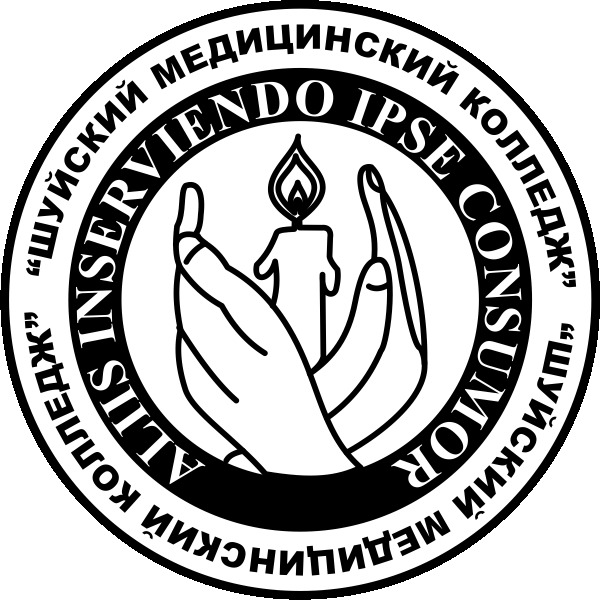 Областное   государственное бюджетноепрофессиональное образовательное учреждение «Шуйский медицинский колледж»РАБОЧАЯ ПРОГРАММА ПРЕДДИПЛОМНОЙ ПРАКТИКИпрограмма подготовки специалистов среднего звенапо специальности 34.02.01 «Сестринское дело»2015 г.Рабочая  программа преддипломной практики разработана на основе  Федерального государственного образовательного стандарта (далее - ФГОС) по специальности среднего профессионального образования 34.02.01 «Сестринское дело» (Приказ Минобрнауки РФ от 12.05. 2014 г. № 502) , положения по организации практического обучения в ОГБПОУ «Шуйский медицинский колледж».Организация - разработчик:  ОГБПОУ «Шуйский медицинский колледж»Разработчики:О.А. Власова – и.о. заведующей практическим обучениемОдобрена цикловой методической комиссией  терапевтического профиля Протокол № 1  от «01»  сентября 2015 г.			Председатель ЦМК: __________/Л.В. Ермакова/Одобрена цикловой методической комиссией  хирургического профиляПротокол № 1 от «01»  сентября 2015 г.			 Председатель ЦМК: __________/Е.П. Пляскин/ Одобрена цикловой методической комиссией  педиатрического профиля Протокол № 1   от «01» сентября 2015 г.			Председатель ЦМК: __________/И.Н. Ковалевская/ /СОДЕРЖАНИЕ1. ПАСПОРТ ПРОГРАММЫ ПРЕДДИПЛОМНОЙ ПРАКТИКИ1.1. Область применения программы Рабочая программа преддипломной практики является частью программы подготовки специалистов среднего звена (ППССЗ) в соответствии с ФГОС по специальности 34.02.01 Сестринское дело в части освоения основных видов профессиональной деятельности и соответствующих профессиональных компетенций (ПК): 1.Проведение профилактических мероприятийПК 1.1. Проводить мероприятия по сохранению и укреплению здоровья населения, пациента и его окружения.ПК 1.2. Проводить санитарно-гигиеническое воспитание населения. ПК 1.3.Участвовать в проведении профилактики инфекционных и  неинфекционных заболеваний.2. Участие в лечебно - диагностическом и реабилитационном процессахПК2.1. Представлять информацию в понятном для пациента виде, объяснять ему суть вмешательств.ПК 2.2. Осуществлять лечебно-диагностические вмешательства, взаимодействуя с участниками лечебного процесса.ПК 2.3. Сотрудничать  со  взаимодействующими организациями и службами.ПК 2.4. Применять медикаментозные средства в соответствии с правилами их использования.ПК 2.5. Соблюдать правила использования аппаратуры, оборудования и изделий медицинского назначения в ходе лечебно-диагностического процесса.ПК 2.6. Вести утвержденную медицинскую документацию. ПК 2.7. Осуществлять реабилитационные мероприятия. ПК 2.8. Оказывать паллиативную помощь.3. Оказание доврачебной медицинской помощи при неотложных и экстремальных состояниях.ПК 3.1. Оказывать доврачебную помощь при неотложных состояниях  и  травмах.ПК 3.2. Участвовать в оказании медицинской помощи при чрезвычайных   ситуациях.ПК 3.3. Взаимодействовать с членами профессиональной бригады и добровольными помощниками в условиях чрезвычайных ситуаций.4. Выполнение работ по одной или нескольким профессиям рабочих, должностям служащих «Младшая медицинская сестра по уходу за больным»ПК 1.1. Соблюдать принципы профессиональной этики.ПК 1.2. Эффективно общаться с пациентом и его окружением в процессе профессиональной деятельности.ПК 1.3. Осуществлять уход за тяжелобольными пациентами в условиях учреждения здравоохранения и на дому, согласно сестринского процесса.ПК 1.4. Консультировать пациента и его окружение по вопросам ухода и самоухода.ПК 1.5. Оформлять медицинскую документацию.ПК 1.6. Оказывать медицинские услуги в пределах своих полномочий.ПК 2.1. Обеспечивать безопасную больничную среду для пациентов и персонала.ПК 2.2. Обеспечивать инфекционную безопасность для пациентов и персонала.ПК 2.3. Участвовать в санитарно-просветительской работе среди населения.ПК 2.4. Владеть основами рационального  питания.ПК 2.5. Обеспечивать производственную санитарию и личную гигиену на рабочем месте.1.2. Цели и задачи преддипломной практики Преддипломная практика является завершающим этапом обучения и проводится после освоения программы теоретического и практического курсов и сдачи студентами всех видов промежуточной аттестации, предусмотренной государственными требованиями к минимуму содержания и уровню подготовки выпускников.Целями преддипломной практики являются:-  овладение студентами первоначальным профессиональным опытом;-  подготовка выпускника к выполнению основных профессиональных функций в соответствии с квалификационными требованиями;- ознакомление студентов непосредственно на предприятиях с передовой техникой и технологией, с организацией труда и экономикой производства;- сбор необходимого материала для выполнения дипломной работы в соответствии с полученными студентами индивидуальными заданиями;- привитие студентам первоначальных организаторских навыков управления производственным процессом на участке, отделе и других подразделениях предприятия.Задачами преддипломной практики являются:-  предоставить студентам возможность увидеть фактический объем, характер предстоящей работы по специальности;-  приобрести некоторый опыт работы в учреждениях, где студенты будут проходить преддипломную практику;- научить студентов оценивать, анализировать результаты деятельности;- помочь собрать, обработать и подготовить материалы как для отчета по практике, а также для выпускной квалификационной (дипломной) работы.Преддипломная практика базируется на компетенциях и умениях, формируемых при изучении гуманитарных, общепрофессиональных дисциплин и профессионального циклов, а также на основе изучения специальных курсов профессиональных дисциплин и предшествует выполнению выпускной квалификационной работы.Преддипломная практика проводится в форме самостоятельной работы студента совместно с руководителем практики.Преддипломная практика студентов проводится на базе ЛПУ. Продолжительность практики в общей сложности составляет 4 недели (144 часа). Преддипломная практика проводится в 8 семестре в соответствии с учебным планом.2. РЕЗУЛЬТАТЫ ОСВОЕНИЯ ПРОГРАММЫ ПРЕДДИПЛОМНОЙ ПРАКТИКИРезультатом освоения программы преддипломной практики является углубление практического опыта при овладении всеми видами профессиональной деятельности по данной специальности, в том числе профессиональными (ПК) и общими (ОК) компетенциями. 3. СТРУКТУРА И СОДЕРЖАНИЕ ПРЕДДИПЛОМНОЙ ПРАКТИКИ3.1. График распределения времени, отведённого на практику3.2.Содержание преддипломной практикиПримечание: место прохождения преддипломной практики может быть определено темой выпускной квалификационной работы (Всего144 часа)4. УСЛОВИЯ РЕАЛИЗАЦИИ ПРОГРАММЫ ПРЕДДИПЛОМНОЙ ПРАКТИКИ4.1. Общие требования к организации образовательного процесса преддипломной практики.4.1.1 Преддипломная практика проводится непрерывно после освоения учебной практики и практики по профилю специальности.Преддипломная практика направлена на углубление первоначального практического опыта обучающегося, развитие общих и профессиональных компетенций, проверку его готовности к самостоятельной трудовой деятельности, а также на подготовку к выполнению выпускной квалификационной работы.Преддипломная практика проводится в медицинских организациях, расположенных по месту нахождения колледжа или в других населенных пунктах, на основании договоров, заключенных между колледжем и этими организациями.Нагрузка студентов при прохождении преддипломной практики составляет 36 учебных часов в неделю в соответствии с Уставом колледжа.Преддипломная	практика	проводится	непрерывно	в	соответствии	сутвержденным учебным планом по специальности подготовки.4.1.2.К преддипломной практике допускаются студенты, выполнившие программы теоретического обучения, учебной практики и практики по профилю специальности по всем профессиональным модулям ППССЗ, при наличии только положительных оценок.Организацию и руководство преддипломной практики осуществляют руководители практической подготовки от колледжа и руководители практической подготовки от медицинской организации, определяемые руководством этих организаций.4.1.3.Аттестация по итогам преддипломной практики проводится с учетом результатов практической подготовки, подтверждаемых документами соответствующих организаций.Аттестация  по  преддипломной  практике  проводится  после  ее окончания в виде дифференцированного зачёта в соответствии с утвержденным графиком. К дифференцированному зачету допускаются студенты, выполнившие все требования, предусмотренные ФГОС и успешно прошедшие преддипломную практику - при условии положительного аттестационного листа по практике руководителей практики от организации и колледжа об уровне освоения профессиональных компетенций; наличия положительной характеристики организации на обучающегося по освоению общих компетенций в период прохождения практики; полноты и своевременности представления дневника практики, цифрового и текстового отчетов. Дифференцированный зачет осуществляется комиссией в составе преподавателей колледжа и представителя работодателя.Дифференцированный зачет по преддипломной практике  включает оценку следующих разделов практики:оценка за работу в лечебном учреждении (квалификационная характеристика);ведение документации (дневника, цифрового и текстового отчёта и т д.);оценка ответа по билету.Оценка «отлично» - полное выполнение программы преддипломной практики, отсутствие пропусков, положительная характеристика,  наличие  самостоятельной  работы  в  роли медицинский сестры, проявленное умение эффективно решать основные производственные задачи, творческий подход.Оценка «хорошо» - полное выполнение программы, пропуски по уважительной причине (до 5 дней), положительная характеристика, проявленное умение, умение решать основные производственные задачи, малый объём самостоятельной работы, отсутствие творческого подхода.Оценка «удовлетворительно» - наличие пропусков по неуважительной причине, отсутствие самостоятельной работы. Оценка «удовлетворительно» также ставится студенту, который выполнил программу производственной практики, но не показал достаточных знаний и умений, допустил грубые ошибки во время практики. Всё это отражается в характеристике.Оценка «неудовлетворительно» - программа практики не выполнена, много пропусков     по     уважительной     и     неуважительной     причине.     Отсутствие самостоятельной  работы,  слабые  знания  и  неумение  их  применять  в  решении конкретных задач. Характеристика отрицательная.В случае неудовлетворительной оценки при аттестации разрешается пересдача не более одного раза.Оценка по преддипломной практике вносится в зачетную книжку студента.4.1.4.Студенты, не выполнившие программу преддипломной практики, к итоговой аттестации не допускаются.4.1.5.Лица, получившие оценку «хорошо» за преддипломную практику, теряют право на получение диплома с «отличием».4.1.6.Порядок отработок преддипломной практики:отработка преддипломной практики по причине неявки по неуважительной причине (болезнь студента, не подтверждённая документально, решение личных проблем студента в момент преддипломной практики и т.п) производится	согласно следующей схеме:студенту  необходимо  взять  разрешение  у  зав. практическим  обучением,  далеестудент отрабатывает пропущенное количество часов преддипломной практики,отработка преддипломной практики по причине неявки по уважительной причине (болезнь студента, подтверждённая документально) производится по следующей схеме: студенту необходимо взять разрешение у зав. практическим обучением, далее студент отрабатывает    пропущенное    количество    часов    преддипломной    практики с  заполнением  дневника  преддипломной  практики . отработка преддипломной практики  производится при наличии письменного разрешения зав. практического обучения на отработку преддипломной практики.4.2 Требования к минимальному материально-техническому обеспечению преддипломной практики      Преддипломная практика проводится в условиях учреждения здравоохранения на основе прямых договоров независимо от их организационно-правовых форм и собственности.4.3.  Информационное обеспечение обученияОсновные источники: Ананьев С.В., Болезни уха, горла, носа, Ростов н/Д: Феникс 2011г.Барыкина Н.В. Сестринское дело в хирургии. Ростов н/Д Феникс. Учебное пособие  2010.Бортникова С.М. Нервные и психические болезни : учеб.пособие / С.М. Бортникова ( Цыбалова), Т.В.Зубахина. – Изд. 9-е, стер. – Ростов н/Д: Феникс, 2011. – 478 с. : ил. – (Медицина).Бортникова С.М. Сестринское дело в невропатологии и психиатрии с курсом наркологии Ростов н/Д Феникс 2013Запруднов А.М., Григорьев К.И. Педиатрия с детскими инфекциями 2013Зудин Б.И., Кочергин Н.Г., Зудин А.Б. Кожные и венерические болезни: Учебник для медицинских училищ и колледжей. – М.: ГЭОТАР-Медиа, 2011. – 288 с.: ил.Козлова Л.В. Основы реабилитации для медицинских колледжей : учеб. пособие / Л. В. Козлова, С. А. Козлов, Л. А. Семененко; под общ. ред. Б. В. Кабарухина. — Изд. 7-е. —Ростов  н/Д : Феникс, 2012. — 475  с. : ил. — (Среднее профессиональное образование).Котов С.В. «Сестринское дело в неврологии. Учебник»  2014 Митрофанова Н.А. Сестринское дело в физиатрии учебник М ГЭОТАР – МЕДИА 2012.Пальчун В.Т.  Болезни уха, горла и носа: учеб. для студентов учреждений сред. проф. образования,  Издательство: М.: ГЭОТАР-Медиа, 2014 Рубан Э.Д. Хирургия. Ростов н/Д Феникс 2014. Славянова И.К.  Сестринское дело в акушерстве и гинекологии  2010Соколов Н.Г., Физиотерапия: Учебник изд. 9 ое, Ростов н/Д: Феникс 2013.Спринц А.М. Нервные болезни: учебник для медицинских  училищ и колледжей. – СПб.: Спец Лит, 2011.- 431с.: ил.Титаренко Р.В. Сестринское дело при инфекционных болезнях и курс ВИЧ- инфекции и эпидемиологии Ростов н/Д Феникс  2011.Федюкович Н.И. Внутренние болезни: учебник /Н.И. Федюковия. ИЗД. 7-е, доп. и перераб.- Ростов н/Д: Феникс,2011  573с. (Среднее профессиональное образование)Нормативно-правовая документация:Нормативно-правовые акты, регламентирующие диагностическую и лечебную деятельность в РФ.Ссылки на электронные источник информации:Информационно-правовое обеспечение:1. Система «Консультант».2. Система «Гарант».Профильные web-сайты Интернета:1. Министерство здравоохранения и социального развития РФ (http/www.minzdravsoc.ru)2. Федеральная служба по надзору в сфере защиты прав потребителей и благополучия человека (http/www.rospotrebnadzor.ru)3. ФГУЗ Федеральный центр гигиены и эпидемиологии Федеральной службы по надзору в сфере защиты прав потребителей и благополучия человека (http/www.fcgsen.ru)4. Информационно-методический центр «»Экспертиза» (http/www.crc.ru)5. Центральный НИИ организации и информатизации здравоохранения ((http/www.mednet.ru)4.4. Кадровое обеспечение преддипломной практикиОбщим руководителем преддипломной практики назначается главная медицинская сестра ЛПУ. Непосредственными руководителями преддипломной практики назначаются старшие сестры отделений, заведующий ФАПом.5. КОНТРОЛЬ И ОЦЕНКА РЕЗУЛЬТАТОВ ПРЕДДИПЛОМНОЙ ПРАКТИКИ    Формы и методы контроля и оценки результатов обучения должны позволять проверить у обучающихся не только сформированность профессиональных компетенций, но и развитие общих компетенций и обеспечивающих их уменийПриложение №1Образец билетаДифференцированный зачет по итогам преддипломной практикиИнструкция:Внимательно прочитайте задание.Продемонстрируйте практические манипуляции в соответствии с алгоритмом действий (указанные в задании)Вы можете воспользоваться необходимым оснащением (фантомами, муляжами, предметами ухода, инструментами, медицинской документацией), имеющейся на специальных столах.Время выполнения задания 20 минут.Задание.Подсчет частоты дыхательных движений и пульса у детей старшего возрастаМетодика определения групп крови.Подготовка к ФЭГДСПриложение №2Образец дневника по преддипломной практикеПриложение №3ОТЧЕТ ПО ПРЕДДИПЛОМНОЙ ПРАКТИКЕФ.И.О.______________________________________________________________________________Специальность ______________________________________________________________________Курс _________________группа ________________________________________________________ Сроки прохождения практики __________________________________________________________Место прохождения практики__________________________________________________________За время прохождения преддипломной практики мною    выполнены следующий объем  работ:А. Цифровой отчетБ. Текстовой отчет_____________________________________________________________________________________________________________________________________________________________________________________________________________________________________________________________________________________________Непосредственный руководитель _____________________________Приложение №4ИНСТРУКТАЖпо технике безопасности по преддипломной практике в ЛПУ              Специальность: 34.02.01 «Сестринское дело ___________________________              студенты  IV курса ___________группы              База практики: ________________________________________________________________________       Ф.И.О., должность инструктирующего ___________________/________________/                                   (общий руководитель практики)               (подпись)                         (расшифровка подписи)Приложение №5Аттестационный лист преддипломной практикиФ. И. О. _____________________________________________________________________________Специальность  34.02.01  «Сестринское дело»_____________________Курс IV   группа ___________________________________ Сроки прохождения практики __________________________________________________________Место прохождения практики __________________________________________________________Характеристика выполненных работ ____________________________________________________________________________________________________________________________________________________________________________________________________________________________________________________________________________________________________________________________________________________________________________________________________________________________________________________________________________________________________________________________________________________________________________Замечания ___________________________________________________________________________ ________________________________________________________________________________________________________________________________________________________________________________________________________________________________________________________________________________________________________________________________________________Результат освоения преддипломной практики ____________________________________________________________________________________________________________________________________________________________________________________________________________________Подпись непосредственного руководителя _______________________________________________Приложение № 6Квалификационная характеристикана студента Шуйского медицинского колледжа при прохождении преддипломной практикиФ.И.О.______________________________________________________________________________Специальность  34.02.01 Сестринское дело Курс_______________группа___________________________________________________________ Сроки прохождения практики__________________________________________________________Место прохождения практики__________________________________________________________1. Работал по программе или нет ________________________________________________________2. Теоретическая подготовка, умение применять теорию на практике________________________________________________________________________________________________________________________________________________________________________3.Производственная дисциплина и прилежание____________________________________________ ________________________________________________________________________________________________________________________________________________________________________ 4.Внешний вид студента __________________________________________________________________________________________________________________________________________________5. Регулярно ли ведет дневник и заполняет минимум практических навыков___________________________________________________________________________________________________________________________________________________________________________________________________________________________________________________________________________________________________________________________________________________________________6.Индивидуальные особенности: морально – волевые качества, активность, инициатива, уравновешенность, выдержка, отношение к пациентам:____________________________________________________________________________________________________________________________________________________________________________________________________________________________________________________________7.Обладает общими  и профессиональными компетенциями в соответствии с приложением ПК и ОК_____________________________________________________________________________________________________________________________________________________________________________________________________________________________________________________________________________________________________________________________________________8. Замечания по практике, общее впечатление, предложения по улучшению качества практики ________________________________________________________________________________________________________________________________________________________________________________________________________________________________________________________________________________________________________________________________________________9. Практику прошел с оценкой _________________________________________________________                                  (отлично, хорошо, удовлетворительно)М. П.                                  Непосредственный  руководитель _____________ Приложение № 7Лист оценки сформированности компетенций по итогам преддипломной практики Студент IV курса, группы _____специальности  34.02.01 Сестринское делоОГБПОУ  «Шуйский медицинский колледж» владеет следующими общими и профессиональными компетенциями УТВЕРЖДАЮ Заместитель директора по УР___________/Власова Т.Н./«___» _______  20___г1. ПАСПОРТ  ПРОГРАММЫ ПРОИЗВОДСТВЕННОЙ ПРАКТИКИ Стр 42. результаты освоения ПРОГРАММЫ  ПРОИЗВОДСТВЕННОЙ  ПРАКТИКИ Стр.63. СТРУКТУРА и содержание ПРОГРАММЫ ПРОИЗВОДСТВЕННОЙ  ПРАКТИКИ Стр.74 условия реализации программы  ПРОИЗВОДСТВЕННОЙ  ПРАКТИКИ Стр.105. Контроль и оценка результатов освоения ПРОГРАММЫ ПРОИЗВОДСТВЕННОЙ  ПРАКТИКИ Стр.136.Приложения:1. Образец билета для дифференцированного зачета.2.Дневник преддипломной практики3. Отчет по преддипломной практике.4. Инструктаж по технике безопасности в ЛПУ.5. Аттестационный лист.6.Квалификационная характеристика.7. Лист оценки сформированности компетенций.Стр.22Стр.23Стр.24Стр.25Стр.26Стр.27Стр.281.Проведение профилактических мероприятий. 1.Проведение профилактических мероприятий. ПК 1.1. Проводить мероприятия по сохранению и укреплению здоровья населения, пациента и его окружения.ПК 1.2. Проводить санитарно-гигиеническое воспитание населения.ПК 1.3. Участвовать в проведении профилактики инфекционных и  неинфекционных заболеваний.2. Участие в лечебно диагностическом и реабилитационном процессах2. Участие в лечебно диагностическом и реабилитационном процессахПК 2.1. Представлять информацию в понятном для пациента виде, объяснять ему суть вмешательств.ПК 2.2. Осуществлять лечебно-диагностические вмешательства, взаимодействуя с участниками лечебного процессаПК 2.3. Сотрудничать с взаимодействующими организациями и службамиПК 2.4. Применять медикаментозные средства в соответствии с правилами их использованияПК 2.5. Соблюдать правила пользования аппаратурой, оборудованием и изделий медицинского назначения в ходе лечебно-диагностического процессаПК 2.6. Вести утвержденную медицинскую документациюПК 2.7. Осуществлять реабилитационные мероприятияПК 2.8. Оказывать паллиативную помощь3. Оказание доврачебной медицинской помощи при неотложных и экстремальных состояниях3. Оказание доврачебной медицинской помощи при неотложных и экстремальных состоянияхПК 3.1 Оказывать доврачебную помощь при неотложных состояниях и травмахПК 3.2. Участвовать в оказании медицинской помощи при чрезвычайных ситуацияхПК 3.3. Взаимодействовать с членами профессиональной бригады и добровольными помощниками в условиях чрезвычайных ситуаций4. Выполнение работ по одной или нескольким профессиям рабочих, должностям служащих «Младшая медицинская сестра по уходу за больным»4. Выполнение работ по одной или нескольким профессиям рабочих, должностям служащих «Младшая медицинская сестра по уходу за больным»ПК 1.1.Соблюдать принципы профессиональной этики.ПК 1.2.Эффективно общаться с пациентом и его окружением в процессе профессиональной деятельности.ПК 1.3.Осуществлять уход за тяжелобольными пациентами в условиях учреждения здравоохранения и на дому, согласно сестринского процесса.ПК 1.4.Консультировать пациента и его окружение по вопросам ухода и самоухода.ПК 1.5.Оформлять медицинскую документацию.ПК 1.6.Оказывать медицинские услуги в пределах своих полномочий.ПК 2.1.Обеспечивать безопасную больничную среду для пациентов и персонала.ПК 2.2.Обеспечивать инфекционную безопасность для пациентов и персонала.ПК 2.3.Участвовать в санитарно-просветительской работе среди населения.ПК 2.4.Владеть основами рационального  питания.ПК 2.5.Обеспечивать производственную санитарию и личную гигиену на рабочем месте.ОК 10.Бережно относиться к историческому наследию и культурным традициям народа, уважать социальные, культурные и религиозные различия.ОК 11.Быть готовым брать на себя нравственные обязательства по отношению к природе, обществу, человеку.ОК 12.Организовывать рабочее место с соблюдением требований охраны труда, производственной санитарии, инфекционной и противопожарной безопасности.ОК 13.Вести здоровый образ жизни, заниматься физической культурой и спортом для укрепления здоровья, достижения жизненных и профессиональныхВиды деятельности ПДПСтруктурные подразделенияКоличество недельКоличество часов- Проведение профилактических мероприятий- Участие в лечебно-диагностическом и реабилитационном процессах- Оказание доврачебной медицинской помощи при неотложных и экстремальных состояниях- Выполнение работ по профессии Младшая медицинская сестра по уходу за больнымиХирургический стационар/хирургический кабинет136- Проведение профилактических мероприятий- Участие в лечебно-диагностическом и реабилитационном процессах- Оказание доврачебной медицинской помощи при неотложных и экстремальных состояниях- Выполнение работ по профессии Младшая медицинская сестра по уходу за больнымиТерапевтический стационар/терапевтический кабинет136- Проведение профилактических мероприятий- Участие в лечебно-диагностическом и реабилитационном процессах- Оказание доврачебной медицинской помощи при неотложных и экстремальных состояниях- Выполнение работ по профессии Младшая медицинская сестра по уходу за больнымиПедиатрический стационар /кабинет педиатра136- Проведение профилактических мероприятий- Участие в лечебно-диагностическом и реабилитационном процессах- Оказание доврачебной медицинской помощи при неотложных и экстремальных состояниях- Выполнение работ по профессии Младшая медицинская сестра по уходу за больнымиВыполнение практической части выпускной квалификационной работыСтруктурное подразделение ЛПУ согласно тематике выпускной квалификационной работы136	       Всего:	       Всего:4144Виды деятельностиВиды работСодержание освоенного учебного материала, необходимого для выполнения видов работКоличество недельКоличество часовПроведение профилактических мероприятийПроведение профилактических мероприятий при осуществлении сестринского  ухода Обучение населения принципам здорового образа жизни.Проведение и осуществление оздоровительных и профилактических мероприятий.Консультирование пациента т его окружение по вопросам иммунопрофилактики.Консультирование по вопросам рационального и диетического питания.Организация мероприятий по проведению диспансеризации3108Участие в лечебно-диагностическом и реабилитационном процессахОсуществление ухода за пациентами при различных заболеваниях и состоянияхПодготовка пациента к лечебно-диагностическим манипуляциям.Осуществление сестринского ухода за пациентами при различных заболеваниях и состояниях.Консультирование пациента и его окружения  по применению лекарственных средств.Осуществление реабилитационных мероприятий в пределах своих полномочий в условиях первичной медико-профилактической помощи и стационара.Осуществление фармакотерапии по назначению врача.Проведение комплекса упражнений лечебной физкультуры, основных приёмов массажа.Проведение мероприятий по сохранению и улучшению качества жизни  пациента.Осуществление паллиативной помощи пациентам.Ведение утверждённой медицинской документации.3108Оказание доврачебной медицинской помощи при неотложных и экстремальных состоянияхОказание доврачебной помощи при неотложных состояниях.Проведение мероприятий по восстановлению и поддержанию жизнедеятельности организма при неотложных состояниях самостоятельно и в бригаде.Оказание помощи при воздействии на организм токсических и ядовитых веществ самостоятельно и в бригаде.Проведение мероприятий по защите пациентов от негативных воздействий при чрезвычайных ситуациях.Действовать в составе сортировочной бригады.3108Выполнение работ по профессии Младшая медицинская сестра по уходу за больнымиВыявление нарушенных потребностей пациента.Оказание медицинских услуг в пределах своих полномочий.Планирование и осуществление сестринского ухода.Ведение медицинской документации.Обеспечение санитарных условий в учреждениях здравоохранения и на дому.Обеспечение гигиенических условий при получении и доставке лечебного питания для пациентов в ЛПУ.Применение средств транспортировки пациентов и средств малой механизации с учётом основ эргономики.Соблюдение требований техники безопасности и противопожарной безопасности при уходе за пациентом во время проведения процедур и манипуляций.- Собирать информацию о состоянии здоровья пациента;- Определять проблемы пациента связанные с состоянием его здоровья;- Оказывать помощь медицинской сестре в подготовке пациента к лечебно-диагностическим мероприятиям;- Оказывать помощь при потере, смерти, горе;- Осуществлять посмертный уход;- Обеспечивать безопасную больничную среду для пациента, его окружения и персонала;- Проводить текущую и генеральную уборку помещений с использованием различных дезинфицирующих средств;- Составлять памятки для пациента и его окружения по вопросам ухода и самоухода, инфекционной безопасности, физических нагрузок, употреблении продуктов питания и т.д.;- Использовать правила эргономики в процессе сестринского ухода и обеспечения безопасного перемещения больного.3108Выполнение практической части выпускной квалификационной работыВ соответствии с индивидуальным заданием на выполнение ВКРПо тематике выпускной квалификационной работы136	Всего:	Всего:	Всего:4144Результаты (освоенные профессиональные компетенции)Основные показатели оценки результатаФормы и методы контроля и оценки ПК 1.1. Проведение мероприятий по сохранению и укреплению здоровья населения, пациента и его окружения–  точность и правильность составления планов обучения населения принципам здорового образа жизни;–  качество рекомендаций здоровым людям разного возраста  по вопросам рационального и диетического питания;–  точность и правильность составления рекомендаций здоровым людям по двигательной активности;–  точность и правильность проведения оценки физического развития человека;– качество составления планов бесед о профилактике вредных привычек.Написание эссе.Проверка усвоения практических умений.Анализ выполнения заданий для самостоятельной работы.Решение заданий в тестовой форме.Наблюдение и оценка освоения компетенции в ходе прохождения обучающимся производственной практики.ПК 1.2. Проведение санитарно-гигиенического воспитания населения– правильность и качество составления планов гигиенического воспитания населения (первичная профилактика);  – правильность и качество составления планов санитарно-гигиенического воспитания населения (вторичная и третичная профилактика).Проверка усвоения практических умений.Анализ выполнения заданий для самостоятельной работы.Наблюдение и оценка освоения компетенции в ходе прохождения обучающимся производственной практики.ПК 1.3. Участие в проведении профилактики инфекционных и неинфекционных заболеваний– правильность и качество составления планов занятий в школах здоровья;– правильность и качество составления рекомендаций пациенту и его окружению по вопросам  иммунопрофилактики;–  точность и грамотность составления  планов  проведения иммунопрофилак-тики;–  правильность и качество составления рекомендаций по вопросам рационального и диетического питания; –  точность и грамотность составления  планов  проведения противоэпидемических мероприятийПроверка усвоения практических умений. Анализ выполнения заданий для самостоятельной работы.Наблюдение и оценка освоения компетенции в ходе прохождения обучающимся производственной практики.ПК 2.1. Представлять информацию в понятном для пациента виде, объяснять ему суть вмешательствУстанавливает контакт с пациентом/членом его семьи.Проводит оценку исходного уровня знаний пациента о вмешательстве.Предоставляет информацию в доступной форме для конкретной возрастной или социальной категории.Получает согласие на вмешательство.Контролирует усвоение полученной информацииОценка качества памятки, плана беседы, терапевтической игры, санбюллетеня.Анкетирование пациента или статиста в конкретной ситуации.Наличие письменных благодарностей от пациента и персоналаСопоставление процесса выполнения лечебно-диагностического вмешательства с протоколами, принятыми в ЛПУ.Своевременность извещений: устных, письменных, телефонограмм.Качество оформления документовТестовый контроль.Решение проблемных ситуационных задач.Демонстрация навыков на применение медикаментозных средств. Наблюдение за действиями студентов на учебной и производственной практикахПроверка качества заполнения документовДемонстрация комплексов  упражнений лечебной физкультуры, основных приемов  массажаДемонстрация навыков по сестринскому уходу за пациентами при различных заболеваниях и состояниях.Дифференцированный зачет по МДК.Дифференцированный зачет по производственной практике. Квалификационный экзамен по профессиональному модулю.ПК 2.2. Осуществлять лечебно-диагностические вмешательства, взаимодействуя с участниками лечебного процессаВыбирает дистанцию максимального комфорта для взаимодействия с пациентом и окружающими.Совместно со всеми участниками лечебно-диагностического процесса готовит пациента и участвует в проведении вмешательств в соответствии с протоколами, принятыми в ЛПУ.Целесообразно и адекватно оснащает рабочее место.Обеспечивает постоянную обратную связь  с пациентом в процессе вмешательства.Обеспечивает безопасность пациента и медперсонала.Оценка качества памятки, плана беседы, терапевтической игры, санбюллетеня.Анкетирование пациента или статиста в конкретной ситуации.Наличие письменных благодарностей от пациента и персоналаСопоставление процесса выполнения лечебно-диагностического вмешательства с протоколами, принятыми в ЛПУ.Своевременность извещений: устных, письменных, телефонограмм.Качество оформления документовТестовый контроль.Решение проблемных ситуационных задач.Демонстрация навыков на применение медикаментозных средств. Наблюдение за действиями студентов на учебной и производственной практикахПроверка качества заполнения документовДемонстрация комплексов  упражнений лечебной физкультуры, основных приемов  массажаДемонстрация навыков по сестринскому уходу за пациентами при различных заболеваниях и состояниях.Дифференцированный зачет по МДК.Дифференцированный зачет по производственной практике. Квалификационный экзамен по профессиональному модулю.ПК 2.3. Сотрудничать со взаимодействующими организациями и службамиВзаимодействует с медицинскими, социальными и правоохранительными организациями в соответствии снормативно-правовыми документамиОценка качества памятки, плана беседы, терапевтической игры, санбюллетеня.Анкетирование пациента или статиста в конкретной ситуации.Наличие письменных благодарностей от пациента и персоналаСопоставление процесса выполнения лечебно-диагностического вмешательства с протоколами, принятыми в ЛПУ.Своевременность извещений: устных, письменных, телефонограмм.Качество оформления документовТестовый контроль.Решение проблемных ситуационных задач.Демонстрация навыков на применение медикаментозных средств. Наблюдение за действиями студентов на учебной и производственной практикахПроверка качества заполнения документовДемонстрация комплексов  упражнений лечебной физкультуры, основных приемов  массажаДемонстрация навыков по сестринскому уходу за пациентами при различных заболеваниях и состояниях.Дифференцированный зачет по МДК.Дифференцированный зачет по производственной практике. Квалификационный экзамен по профессиональному модулю.ПК 2.4. Применять медикаментозные средства в соответствии 
с правилами их использованияОбеспечивает применение годного препарата в соответствии с назначением.Информирует об особенностях приема медикаментозных средств и их воздействии на организм.Владеет методиками введения медикаментозных средствОценка качества памятки, плана беседы, терапевтической игры, санбюллетеня.Анкетирование пациента или статиста в конкретной ситуации.Наличие письменных благодарностей от пациента и персоналаСопоставление процесса выполнения лечебно-диагностического вмешательства с протоколами, принятыми в ЛПУ.Своевременность извещений: устных, письменных, телефонограмм.Качество оформления документовТестовый контроль.Решение проблемных ситуационных задач.Демонстрация навыков на применение медикаментозных средств. Наблюдение за действиями студентов на учебной и производственной практикахПроверка качества заполнения документовДемонстрация комплексов  упражнений лечебной физкультуры, основных приемов  массажаДемонстрация навыков по сестринскому уходу за пациентами при различных заболеваниях и состояниях.Дифференцированный зачет по МДК.Дифференцированный зачет по производственной практике. Квалификационный экзамен по профессиональному модулю.ПК 2.5. Соблюдать правила использования аппаратуры, оборудования и изделий медицинского назначения в ходе лечебно-диагностического процессаИспользует, обрабатывает и хранит аппаратуру согласно инструкциям по применению.Обучает пациента и родственников применению изделий медицинского назначения и уходу за ними.Обучает пациента и родственников регистрации полученных результатовОценка качества памятки, плана беседы, терапевтической игры, санбюллетеня.Анкетирование пациента или статиста в конкретной ситуации.Наличие письменных благодарностей от пациента и персоналаСопоставление процесса выполнения лечебно-диагностического вмешательства с протоколами, принятыми в ЛПУ.Своевременность извещений: устных, письменных, телефонограмм.Качество оформления документовТестовый контроль.Решение проблемных ситуационных задач.Демонстрация навыков на применение медикаментозных средств. Наблюдение за действиями студентов на учебной и производственной практикахПроверка качества заполнения документовДемонстрация комплексов  упражнений лечебной физкультуры, основных приемов  массажаДемонстрация навыков по сестринскому уходу за пациентами при различных заболеваниях и состояниях.Дифференцированный зачет по МДК.Дифференцированный зачет по производственной практике. Квалификационный экзамен по профессиональному модулю.ПК 2.6. Вести утвержденную медицинскую документациюТочно, грамотно, полно, достоверно, конфиденциально ведет  утвержденную медицинскую документацию.Правильно регистрирует и хранит документыОценка качества памятки, плана беседы, терапевтической игры, санбюллетеня.Анкетирование пациента или статиста в конкретной ситуации.Наличие письменных благодарностей от пациента и персоналаСопоставление процесса выполнения лечебно-диагностического вмешательства с протоколами, принятыми в ЛПУ.Своевременность извещений: устных, письменных, телефонограмм.Качество оформления документовТестовый контроль.Решение проблемных ситуационных задач.Демонстрация навыков на применение медикаментозных средств. Наблюдение за действиями студентов на учебной и производственной практикахПроверка качества заполнения документовДемонстрация комплексов  упражнений лечебной физкультуры, основных приемов  массажаДемонстрация навыков по сестринскому уходу за пациентами при различных заболеваниях и состояниях.Дифференцированный зачет по МДК.Дифференцированный зачет по производственной практике. Квалификационный экзамен по профессиональному модулю.ПК 2.7. Осуществлять реабилитационные мероприятияОрганизует мероприятия по улучшению качества жизни, вовлекая в процесс пациента.Осуществляет реабилитационные мероприятия в пределах своих полномочий в условиях первичной медико-санитарной помощи и стационара.Проводит комплексы упражнений лечебной физкультуры, основные приемы массажаОценка качества памятки, плана беседы, терапевтической игры, санбюллетеня.Анкетирование пациента или статиста в конкретной ситуации.Наличие письменных благодарностей от пациента и персоналаСопоставление процесса выполнения лечебно-диагностического вмешательства с протоколами, принятыми в ЛПУ.Своевременность извещений: устных, письменных, телефонограмм.Качество оформления документовТестовый контроль.Решение проблемных ситуационных задач.Демонстрация навыков на применение медикаментозных средств. Наблюдение за действиями студентов на учебной и производственной практикахПроверка качества заполнения документовДемонстрация комплексов  упражнений лечебной физкультуры, основных приемов  массажаДемонстрация навыков по сестринскому уходу за пациентами при различных заболеваниях и состояниях.Дифференцированный зачет по МДК.Дифференцированный зачет по производственной практике. Квалификационный экзамен по профессиональному модулю.ПК 2.8. Оказывать паллиативную помощьОрганизует мероприятия по поддержанию качества жизни, вовлекая в процесс пациента, родных.Осуществляет сестринский уход за пациентом при различных заболеваниях и состоянияхОценка качества памятки, плана беседы, терапевтической игры, санбюллетеня.Анкетирование пациента или статиста в конкретной ситуации.Наличие письменных благодарностей от пациента и персоналаСопоставление процесса выполнения лечебно-диагностического вмешательства с протоколами, принятыми в ЛПУ.Своевременность извещений: устных, письменных, телефонограмм.Качество оформления документовТестовый контроль.Решение проблемных ситуационных задач.Демонстрация навыков на применение медикаментозных средств. Наблюдение за действиями студентов на учебной и производственной практикахПроверка качества заполнения документовДемонстрация комплексов  упражнений лечебной физкультуры, основных приемов  массажаДемонстрация навыков по сестринскому уходу за пациентами при различных заболеваниях и состояниях.Дифференцированный зачет по МДК.Дифференцированный зачет по производственной практике. Квалификационный экзамен по профессиональному модулю.ПК 3.1. Оказывать доврачебную помощь при неотложных состояниях   и   травмах.Правильно и своевременно проводит мероприятия по восстановлению и поддержанию жизнедеятельности организма при неотложных состояниях самостоятельно и в бригаде.Правильно оценивает и  распознает неотложное или экстремальное состояние пациента. Правильно (в соответствии с алгоритмами) и своевременно оказывает помощь пациенту реальному или имитируемому при неотложных состояниях и травмах с соблюдением мер инфекционной безопасности. Оценка освоения практических умений оценки неотложных состояний и травм.Решение ситуационных задач.Оценка деятельности при оказании помощипациенту реальному или имитируемому при неотложных состояниях и травмах с соблюдением мер инфекционной безопасностиПК 3.2. Участвовать в оказании медицинской помощи при чрезвычайных   ситуациях.Правильно использует   коллективные и индивидуальные средства защиты от факторов массового поражения.Правильно планирует оказание помощи при воздействии на организм токсических  и ядовитых веществ (самостоятельно и в бригаде).Правильно планирует мероприятия по защите пациентов от негативных воздействий при чрезвычайных ситуациях.Правильно планирует оказание первой и медицинской помощи в чрезвычайных ситуациях.Правильно планирует медицинскую сортировку пораженных.Оценка планирования оказания помощи при воздействии на организм токсических  и ядовитых веществ (самостоятельно и в бригаде).Оценка планирования оказания помощи при воздействии на организм токсических  и ядовитых веществ (самостоятельно и в бригаде).Оценка планирования мероприятий по защите пациентов от негативных воздействий при чрезвычайных ситуациях.Оценка планирования оказания первой и медицинской помощи в чрезвычайных ситуациях.Оценка планированияМедицинской сортировки пораженных.ПК 3.3. Взаимодействовать с членами профессиональной бригады и добровольными помощниками в условиях чрезвычайных ситуацийДемонстрация  стремления к сотрудничеству, эффективное общение,  проявление профессиональной надежности в работе с членами команды и добровольными помощниками в условиях ЧСОценка взаимодействия в условиях учебной игрыПК 1.1, 1.2.,  1.4. Соблюдать принципы профессиональной этики: эффективно общаться с пациентом и его окружением в процессе профессиональной деятельности, консультировать пациента и его окружение по вопросам ухода и самоухода.Соблюдение морально-этических норм, правил и принципов профессионального сестринского поведения.Ясное понимание значимости сестринского дела в истории России. Ясное понимание концепции философии сестринского дела.Готовность и способность к социальному взаимодействию с пациентом, родственниками пациентами, коллегами по работе, обществом; к сотрудничеству и разрешению конфликтов, к толерантности, к социальной мобильности в профессиональной деятельности.Грамотность, доступность и вежливость при консультировании пациентов и их родственников (с учетом возрастных и индивидуальных особенностей) по вопросам ухода и самоухода.Оценка решения ситуационных задач;профессиональных задач; разбор конкретных ситуаций;наблюдение в процессе теоретических и практических занятий;оценка решения тестовых заданий;оценка выполнения внеаудиторной самостоятельной работы. Наблюдение в процессе учебной деятельности;Дифференцированные зачеты по производственной практике и по каждому из разделов профессионального модуля.Квалификационный экзамен по модулюПК 1.3.Осуществлять уход за  тяжелобольными пациентами в условиях учреждения здравоохранения и на дому.Точное соблюдение алгоритмов:личной гигиены и профилактики пролежней у тяжелобольных пациентов;кормления тяжелобольного пациента.Своевременное и правильное выявление нарушенных потребностей пациента.Обоснованное планирование сестринского ухода.Своевременное и правильное осуществление сестринского уходаОценка решения ситуационных задач;профессиональных задач; разбор конкретных ситуаций;наблюдение в процессе теоретических и практических занятий;оценка решения тестовых заданий;оценка выполнения внеаудиторной самостоятельной работы. Наблюдение в процессе учебной деятельности;Дифференцированные зачеты по производственной практике и по каждому из разделов профессионального модуля.Квалификационный экзамен по модулюПК 1.5.Оформлять медицинскую документациюПравильность и аккуратность при оформлении медицинской документации установленного образцаОценка решения ситуационных задач;профессиональных задач; разбор конкретных ситуаций;наблюдение в процессе теоретических и практических занятий;оценка решения тестовых заданий;оценка выполнения внеаудиторной самостоятельной работы. Наблюдение в процессе учебной деятельности;Дифференцированные зачеты по производственной практике и по каждому из разделов профессионального модуля.Квалификационный экзамен по модулюПК 1.6. Оказывать медицинские услуги в пределах своих полномочийТочность соблюдения алгоритма:принятия пациента в стационар; оценки функционального состояния пациента;проведения  простейшей физиотерапии, оксигенотерапии;поставки  газоотводной трубки и различных видов клизм;катетеризации мочевого пузыря мягким катетером;постановки постоянного мочевого катетера и ухода  за ним;промывания желудка;введения лекарственных препаратов;подготовки пациента к  лабораторным методам исследования;подготовки пациента к инструментальным методам исследования;сердечно-легочной реанимации;сестринской помощи при  потере, смерти, горе;посмертного сестринского ухода.  Точное выполнение требований правил хранения лекарственных средств.Точное соответствие правилам организации питания пациентов в стационаре.Оценка решения ситуационных задач;профессиональных задач; разбор конкретных ситуаций;наблюдение в процессе теоретических и практических занятий;оценка решения тестовых заданий;оценка выполнения внеаудиторной самостоятельной работы. Наблюдение в процессе учебной деятельности;Дифференцированные зачеты по производственной практике и по каждому из разделов профессионального модуля.Квалификационный экзамен по модулюПК 2.1., 2.2., 2.5. Обеспечивать безопасную больничную среду для пациентов и персонала, в том числе инфекционную безопасность и производственную санитарию и личную гигиену на рабочем месте.Точность соблюдения алгоритма:мытья рук;надевания стерильных перчаток;снятия использованных перчаток;профилактики парентеральных инфекций при случайном попадании биологической жидкости в глаза, рот, на кожу, повреждении кожных покровов  колющим и режущим инструментарием;приготовления дезинфицирующих средств;дезинфекции медицинского инструментария, оборудования, предметов ухода;текущей и генеральной уборки различных помещений медицинского учреждения;утилизации медицинских отходов;предстерилизационной очистки инструментария;перемещения пациента;перемещения тяжестей.Рациональное применение средств транспортировки пациентов и малой механизации с учетом основ эргономики.3. Точное соблюдение требований техники безопасности и противопожарной безопасности при уходе за пациентом во время проведения процедур и манипуляцийПК 2.3. Участвовать в санитарно-просветительской работе среди населенияЗнание  принципов санитарно-гигиенического воспитания и образования среди населения; умение  составлять памятки для пациента и его окружения по вопросам ухода и самоухода, инфекционной безопасности, по вопросам физических нагрузок, употребления продуктов питания и т.д.;ПК 2.4. Владеть основами рационального питания.Грамотно и доступно консультировать пациентов по вопросам рационального питания.ПК 2.5. Обеспечивать производственную санитарию и личную гигиену на рабочем месте.Уметь обеспечивать санитарные условия в учреждениях здравоохранения и на дому; уметь использовать правила эргономики в процессе сестринского ухода и обеспечения безопасного перемещения больногоРезультаты (освоенные общие компетенции)Основные показатели оценки результатаФормы и методы контроля и оценкиОК 1. Понимать сущность и социальную значимость своей будущей профессии, проявлять к ней устойчивый интерес.Результативность демонстрации интереса к будущей профессии через знакомство с новыми медицинскими технологиями, участие  в конференциях, профессиональных конкурсах и т.д с регулярным пополнением портфолионаблюдение и оценка действий на преддипломной практикеинтерпретация результатов наблюдения  за деятельностью обучающегося при осуществлении профессиональной деятельности на преддипломной практике характеристика с преддипломной практики ОК 2. Организовывать собственную деятельность, выбирать типовые методы и способы выполнения профессиональных задач, оценивать их эффективность и качество.Рациональность организации собственной деятельности, исходя из цели и способов выполнения профессиональных задач  при организации  специализированного сестринского ухода за пациентаминаблюдение и оценка действий на преддипломной практикеинтерпретация результатов наблюдения  за деятельностью обучающегося при осуществлении профессиональной деятельности на преддипломной практике характеристика с преддипломной практики ОК 3. Принимать решения в стандартных и нестандартных ситуациях и нести за них ответственность.Быстрота принятия решения в стандартных и нестандартных ситуациях при проведении диагностики неотложных состояний и оказании посиндромной неотложной медицинской помощи наблюдение и оценка действий на преддипломной практикеинтерпретация результатов наблюдения  за деятельностью обучающегося при осуществлении профессиональной деятельности на преддипломной практике характеристика с преддипломной практики ОК 4. Осуществлять поиск и использование информации, необходимой для эффективного выполнения возложенных на него профессиональных задач, а также для своего профессионального и личностного развития.Результативность осуществления поиска и использования информации, необходимой для эффективного выполнения возложенных на него профессиональных задач, а также для своего профессионального и личностного развития при проведении мероприятий по сохранению и укреплению здоровья различных возрастных групп населениянаблюдение и оценка действий на преддипломной практикеинтерпретация результатов наблюдения  за деятельностью обучающегося при осуществлении профессиональной деятельности на преддипломной практике характеристика с преддипломной практики ОК 5. Использовать информационно-коммуникационные технологии в профессиональной деятельности.Точность использования информационно-коммуникационных технологий при планировании своей профессиональной деятельности на ФАПе, осуществляя работу с прикладными информационными программами.наблюдение и оценка действий на преддипломной практикеинтерпретация результатов наблюдения  за деятельностью обучающегося при осуществлении профессиональной деятельности на преддипломной практике характеристика с преддипломной практики ОК 6. Работать в коллективе и в команде, эффективно общаться с коллегами, руководством, потребителями.Правильность соблюдения психологических аспектов, методов эффективного общения с коллегами, руководством, потребителями при рациональной организации деятельности персоналанаблюдение и оценка действий на преддипломной практикеинтерпретация результатов наблюдения  за деятельностью обучающегося при осуществлении профессиональной деятельности на преддипломной практике характеристика с преддипломной практики ОК 7. Брать ответственность за работу членов команды (подчиненных), за результат выполнения заданий.Своевременность взятия ответственности за работу членов команды (подчиненных), за результат выполнения заданий при организации неотложной медицинской помощи пострадавшим в чрезвычайных ситуацияхнаблюдение и оценка действий на преддипломной практикеинтерпретация результатов наблюдения  за деятельностью обучающегося при осуществлении профессиональной деятельности на преддипломной практике характеристика с преддипломной практики ОК 8. Самостоятельно определять задачи профессионального и личностного развития, заниматься самообразованием, осознанно планировать и осуществлять повышение своей квалификации.Рациональность самостоятельного определения задач профессионального и личностного развития, осознанное самообразование, планирование и осуществление повышения своей квалификации, внедрения новых современных форм работынаблюдение и оценка действий на преддипломной практикеинтерпретация результатов наблюдения  за деятельностью обучающегося при осуществлении профессиональной деятельности на преддипломной практике характеристика с преддипломной практики ОК 9. Ориентироваться в условиях частой смены технологий в профессиональной деятельности.Правильность выполнения лечебных вмешательств в условиях частой смены технологий профессиональной деятельностинаблюдение и оценка действий на преддипломной практикеинтерпретация результатов наблюдения  за деятельностью обучающегося при осуществлении профессиональной деятельности на преддипломной практике характеристика с преддипломной практики ОК 10. Бережно относиться к историческому наследию и культурным традициям народа, уважать социальные, культурные и религиозные различия.Проявление уважения к культурным традициям, социальным, культурным и религиозным различиям  при организации оказания психологической помощи пациенту и его окружениюнаблюдение и оценка действий на преддипломной практикеинтерпретация результатов наблюдения  за деятельностью обучающегося при осуществлении профессиональной деятельности на преддипломной практике характеристика с преддипломной практики ОК 11. Быть готовым брать на себя нравственные обязательства по отношению к природе, обществу, человеку.Своевременность взятия на себя нравственных обязательств по отношению к природе, обществу, человеку при организации здоровьесберегающей средынаблюдение и оценка действий на преддипломной практикеинтерпретация результатов наблюдения  за деятельностью обучающегося при осуществлении профессиональной деятельности на преддипломной практике характеристика с преддипломной практики ОК 12. Организовывать рабочее место с соблюдением требований охраны труда, производственной санитарии, инфекционной и противопожарной безопасности.Правильность организации рабочего места при контролировании выполнении требований охраны труда, производственной санитарии, инфекционной и противопожарной безопасностинаблюдение и оценка действий на преддипломной практикеинтерпретация результатов наблюдения  за деятельностью обучающегося при осуществлении профессиональной деятельности на преддипломной практике характеристика с преддипломной практики ОК 13. Вести здоровый образ жизни, заниматься физической культурой и спортом для укрепления здоровья, достижения жизненных и профессиональных целей.Результативность проведении санитарно-гигиенического просвещения населения с целью пропаганды  здорового образа жизни, занятий спортом и физической культурой для укрепления здоровья, достижения жизненных и профессиональных целейинтерпретация результатов наблюдения  за деятельностью обучающегося при осуществлении профессиональной деятельности на преддипломной практике характеристика с преддипломной практики Специальность:34.02.01 Сестринское  делоСпециальность:34.02.01 Сестринское  делоСпециальность:34.02.01 Сестринское  делоСпециальность:34.02.01 Сестринское  делоОГБПОУ «Шуйский медицинский колледж»Рассмотрено цикловыми методическими комиссиямитерапевтического профиляхирургического профиляпедиатрического профиляПротокол № ___ от ___________2015  г.Председатель ЦМК________ Л..В. ЕрмаковаПредседатель ЦМК__________Е.П. ПляскинПредседатель ЦМК_______И.В. Дроздова   Билет №___    Группа №___Утверждаю:И.О. зав. практическим обучением _________О.А. Власова«___»_____________2015Департамент здравоохранения Ивановской областиОбластное  государственное бюджетное профессиональное образовательное учреждение «Шуйский медицинский колледж»Дневник по преддипломной практикеСпециальность 34.02.01 «Сестринское дело»______________________Курс ____IV___________группа ___________________________________________________________________________________________ФИО студента (ки)График прохождения преддипломной практикиДневник преддипломной практики (на развернутом листе)№МанипуляцииКоличество1.2.3.4.№Ф.И.О. студентаДата проведенияДопуск к работеПодпись инструктируемого1.2.3.4.5.6.7.8.9.10.КодНаименование результата обученияОсвоен / не освоенOK 1. Понимать сущность и социальную значимость своей будущей профессии, проявлять к ней устойчивый интерес.ОК 2. Организовывать собственную деятельность, выбирать типовые методы и способы выполнения профессиональных задач, оценивать их эффективность и качество.ОК 3. Принимать решения в стандартных и нестандартных ситуациях и нести за них ответственность.ОК 4. Осуществлять поиск и использование информации, необходимой для эффективного выполнения возложенных на него профессиональных задач, а также для своего профессионального и личностного развития.ОК 5. Использовать информационно-коммуникационные технологии в профессиональной деятельности.ОК 6. Работать в коллективе и команде, эффективно общаться с коллегами, руководством, потребителями.ОК 7. Брать ответственность за работу членов команды (подчиненных), за результат выполнения заданий.ОК 8. Самостоятельно определять задачи профессионального и личностного развития, заниматься самообразованием, осознанно планировать и осуществлять повышение своей квалификации.ОК 9. Ориентироваться в условиях частой смены технологий в профессиональной деятельности.ОК 10. Бережно относиться к историческому наследию и культурным традициям народа, уважать социальные, культурные и религиозные различия.ОК 11. Быть готовым брать на себя нравственные обязательства по отношению к природе, обществу, человеку.ОК 12. Организовывать рабочее место с соблюдением требований охраны труда, производственной санитарии, инфекционной и противопожарной безопасности.ОК 13. Вести здоровый образ жизни, заниматься физической культурой и спортом для укрепления здоровья, достижения жизненных и профессиональныхПК 1.1. Проводить мероприятия по сохранению и укреплению здоровья населения, пациента и его окружения.ПК 1.2. Проводить санитарно-гигиеническое воспитание населения.ПК 1.3. Участвовать в проведении профилактики инфекционных и  неинфекционных заболеваний.ПК 2.1. Представлять информацию в понятном для пациента виде, объяснять ему суть вмешательств.ПК 2.2. Осуществлять лечебно-диагностические вмешательства, взаимодействуя с участниками лечебного процессаПК 2.3. Сотрудничать с взаимодействующими организациями и службамиПК 2.4. Применять медикаментозные средства в соответствии с правилами их использованияПК 2.5. Соблюдать правила пользования аппаратурой, оборудованием и изделий медицинского назначения в ходе лечебно-диагностического процессаПК 2.6. Вести утвержденную медицинскую документациюПК 2.7. Осуществлять реабилитационные мероприятияПК 2.8. Оказывать паллиативную помощьПК 3.1 Оказывать доврачебную помощь при неотложных состояниях и травмахПК 3.2. Участвовать в оказании медицинской помощи при чрезвычайных ситуацияхПК 3.3. Взаимодействовать с членами профессиональной бригады и добровольными помощниками в условиях чрезвычайных ситуаций